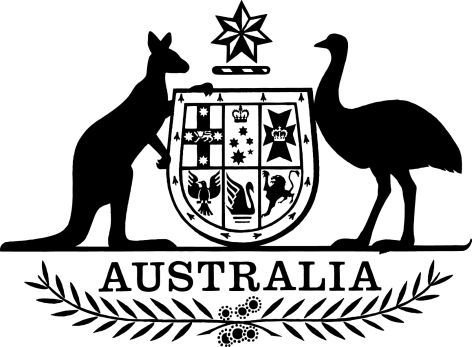 National Greenhouse and Energy Reporting (Measurement) Amendment (2022 Update) Determination 2022I, Chris Bowen, Minister for Climate Change and Energy, make the following instrument.Dated: 14 June 2022Chris BowenMinister for Climate Change and EnergyContents1  Name		32  Commencement	33  Authority	34  Schedules	3Schedule 1—Amendments	4National Greenhouse and Energy Reporting (Measurement) Determination 2008	41  Name		This is the National Greenhouse and Energy Reporting (Measurement) Amendment (2022 Update) Determination 2022.2  Commencement	(1)	Each provision of this instrument specified in column 1 of the table commences, or is taken to have commenced, in accordance with column 2 of the table. Any other statement in column 2 has effect according to its terms.Note:	This table relates only to the provisions of this instrument as originally made. It will not be amended to deal with any later amendments of this instrument.	(2)	Any information in column 3 of the table is not part of this instrument. Information may be inserted in this column, or information in it may be edited, in any published version of this instrument.3  Authority		This instrument is made under subsection 10(3) of the National Greenhouse and Energy Reporting Act 2007.4  Schedules		Each instrument that is specified in a Schedule to this instrument is amended or repealed as set out in the applicable items in the Schedule concerned, and any other item in a Schedule to this instrument has effect according to its terms.Schedule 1—AmendmentsNational Greenhouse and Energy Reporting (Measurement) Determination 2008[1]	Section 1.8Insert in the appropriate alphabetical position:biomethane has the meaning given by the Regulations.[2]	Subsection 2.5(1) (definition of EFico2oxec)Repeal the definition, substitute:EFico2oxec is the carbon dioxide emission factor for fuel type (i) measured in kilograms of CO2-e per gigajoule: 	(a)	if the fuel’s emissions factor for carbon dioxide is 0 in Schedule 1—deemed to be 0 kilograms of CO2-e per gigajoule; or	(a)	otherwise—as worked out under subsection (2).[3]	Subsection 2.6(1) (definition of EFico2oxec)Repeal the definition, substitute:EFico2oxec is: 	(a)	if the fuel’s emissions factor for carbon dioxide is 0 in Schedule 1—deemed to be 0 kilograms CO2-e per gigajoule;	(b)	otherwise—the amount worked out under subsection (2).[4]	Subsection 2.21(1) (definition of EFico2oxec)Repeal the definition, substitute:EFiCO2oxec is the carbon dioxide emission factor for fuel type (i) measured in kilograms CO2-e per gigajoule: 	(a)	if the fuel’s emissions factor for carbon dioxide is 0 in Schedule 1—deemed to be 0 kilograms CO2-e per gigajoule;	(b)	otherwise—calculated in accordance with section 2.22.[5]	Subsection 2.42(1) (definition of EFico2oxec)Repeal the definition, substitute:EFiCO2oxec is the carbon dioxide emission factor for fuel type (i) measured in kilograms of CO2-e per gigajoule:	(a)	if the fuel’s emissions factor for carbon dioxide is 0 in Schedule 1—deemed to be 0 kilograms CO2-e per gigajoule;	(b)	otherwise—calculated in accordance with section 2.43.[6]	Subsection 2.12(3) (table item 7)Omit “and tyres”.[7]	Subsection 2.12(3) (after table item 7)Insert:[8]	Subsection 2.24(1) (after table item 12)Insert:[9]	Subsection 2.24(1) (table item 13)Omit “11 and 12”, substitute “11, 12 and 12A”.[10]	Subsection 2.26(3) (after table item 12)Insert:[11]	Subsection 2.26(3) (table item 13)Omit “11 and 12”, substitute “11, 12 and 12A”.[12]	Section 2.65Omit “solid fuel or a liquid fuel”, substitute “solid fuel, a liquid fuel or a gaseous fuel”.[13]	Subparagraph 2.66(1)(b)(ii) Omit “ASTM D6866—10”, substitute “ASTM D6866—20”.[14]	Paragraph 2.67(1)(b)Omit “ASTM: D6866—10”, substitute “ASTM D6866—20”.[15]	After section 2.67Add:2.67A  Blended gaseous fuels		In determining the amounts of each kind of fuel that is in a blended gaseous fuel, a person may do either or both of the following: 	(a)	adopt a determination of the amounts by the producer of the fuel or the operator of the pipeline that supplied the fuel; 	(b)	adopt analysis arrived at after:	(i)	sampling in accordance with subsections 2.26(3) and (4); and	(ii)	the analysing the fuel in accordance with ASTM D6866—20 or a standard that is equivalent to that standard.Note:	In 2022, ASTM D6866-20 could be obtained from http://www.astm.org.[16]	Section 3.33  Omit the words and equation before “where”, substitute: 		For section 3.32, EFdm is the integral under the curve, for the period between T and T-N, of:[17]	Subsection 3.81(1) (equation)  Omit “0.55”, substitute “0.373”[18]	Subsection 3.81(1) (note after the definition of %UAGp)  Omit “0.55”, substitute “0.373”[19]	Subsection 3.82A(1) (equation)  Omit “0.55”, substitute “0.373”[20]	Sections 4.103 and 4.104 Repeal the sections, substitute: 4.103  Method 2		For paragraph 4.98(1)(b), method 2 for estimating emissions of hydrofluorocarbons or sulphur hexafluoride during a year uses a mass balance accounting approach using relevant global warming potentials and based on the following:Storage at the beginning of the year, in kilograms, minusStorage at the end of the year, in kilograms, plusAdditions (from purchases, including inside equipment, and returned to site after recycling), in kilograms, minus Subtractions (from sales, returns to suppliers, destructions and recycling), in kilograms, minusChanges to nameplate capacity (taking into account new and retiring equipment), in kilograms.4.104  Method 3	(1)	For paragraph 4.98(1)(c), method 3 for estimating emissions of hydrofluorocarbons uses an aggregate loss at emissions source accounting method based upon relevant global warming potentials and including the following sources of losses:	(a)	top up of hydrofluorocarbons for leaking equipment;	(b)	complete loss of containment of equipment;	(c)	losses during filling of new (or refurbished) equipment;	(d)	complete loss of containment of cylinders;	(e)	leakage of hydrofluorocarbons from cylinders;	(f)	losses during decanting between cylinders;	(g)	losses during manual handling including handling equipment failure or accidental venting;	(h)	leakage from equipment spares in storage;	(i)	leakage from decommissioned equipment awaiting disposal;	(j)	determinations of hydrofluorocarbons loss from sealed equipment at point of disposal;	(k)	losses during reprocessing, recycling or rebottling of hydrofluorocarbons; 	(l)	losses due to gas sampling and analysis.	(2)	For paragraph 4.98(1)(c), method 3 for estimating emissions of sulphur hexafluoride during a year uses the aggregate loss at emissions source accounting method based upon the relevant global warming potential and including the following sources of losses:	(a)	top up of sulphur hexafluoride for leaking equipment;	(b)	complete loss of containment of equipment;	(c)	losses during filling of new (or refurbished) equipment;	(d)	complete loss of containment of cylinders;	(e)	leakage of sulphur hexafluoride from cylinders;	(f)	losses during decanting between cylinders;	(g)	losses during manual handling including handling equipment failure or accidental venting;	(h)	leakage from equipment spares in storage;	(i)	leakage from decommissioned equipment awaiting disposal;	(j)	determinations of sulphur hexafluoride loss from sealed equipment at point of disposal;	(k)	losses during reprocessing, recycling or rebottling of sulphur hexafluoride; 	(l)	losses due to gas sampling and analysis.[21]	Note to subsection 5.3(4)Omit “Schedule 3 to the National Greenhouse and Energy Reporting Regulations 2008”, substitute “Schedule 4”.[22]	Subsection 8.6(1) (table item 8)Omit “and tyres”.[23]	Subsection 8.6(1) (after table item 8)Insert:[24]	Subsection 8.6(1) (after table item 28)Insert:[25]	Subsection 8.6(1) (table item 30)Omit “28 and 29”, substitute “28, 29 and 29A”.[26]	After section 9.14Insert:9.15  Amendments made by the National Greenhouse and Energy Reporting (Measurement) Amendment (2022 Update) Determination 2022	(1)	The amendments made by the National Greenhouse and Energy Reporting (Measurement) Amendment (2022 Update) Determination 2022 apply in relation to:	(a)	the financial year starting on 1 July 2022; and	(b)	later financial years.	(2)	However, a reporter may elect to apply either or both of the following: 	(a)	Division 3.2.4 of this Determination as amended by the National Greenhouse and Energy Reporting (Measurement) Amendment (2022 Update) Determination 2022 to report fugitive emissions from decommissioned underground mines for the financial year starting on 1 July 2021;	(b)	Part 4.5 of this Determination as amended by the National Greenhouse and Energy Reporting (Measurement) Amendment (2022 Update) Determination 2022 to report emissions of hydrofluorocarbons and sulphur hexafluoride gases for the financial year starting on 1 July 2021.[27]	Part 1 of Schedule 1 (table item 8)Omit “and tyres”.[28]	Part 1 of Schedule 1 (after table item 8)Insert:[29] 	Part 2 of Schedule 1 (after table item 29)Insert:[30]	Part 2 of Schedule 1 (table item 30)Omit “28 and 29”, substitute “28, 29 and 29A”.[31] 	Part 6 of Schedule 1Repeal the Part, substitute:Part 6—Indirect (scope 2) emission factors from consumption of electricity purchased or lost from grid[32]	Schedule 2 (table item 8)Omit “and tyres”.[33]	Schedule 2 (after table item 8)Insert:[34]	Schedule 3 (table item 8)Omit “and tyres”.[35]	Schedule 3 (after table item 8)Insert:[36]	Schedule 3 (after table item 29)Insert:[37]	Schedule 3 (table item 30)Omit “28 and 29”, substitute “28, 29 and 29A”.Commencement informationCommencement informationCommencement informationColumn 1Column 2Column 3ProvisionsCommencementDate/Details1.  The whole of this instrument1 July 2022.1 July 20227APassenger car tyres, if recycled and combusted to produce heat or electricityCEN/TS 14778 – 1:2006CEN/TS 15442:20067BTruck and off-road tyres, if recycled and combusted to produce heat or electricityCEN/TS 14778 – 1:2006CEN/TS 15442:200612ABiomethaneASTM D 1826 – 94 (2003)ASTM D 7164 – 05ISO 6974part 1 (2000)part 2 (2001) part 3 (2000) part 4 (2000) part 5 (2000)part 6 (2002)ISO 6976:1995GPA 2172—96ASTM D 1945 – 03 ASTM D 1946 – 90 (2006)ISO 6974part 1 (2000)part 2 (2001) part 3 (2000) part 4 (2000) part 5 (2000)part 6 (2002)GPA 2145 – 03GPA 2261 – 0012ABiomethaneISO 10715:1997ASTM D 5287–97 (2002)ASTM F 307–02 (2007)ASTM D 5503–94 (2003)GPA 2166–058APassenger car tyres, if recycled and combusted to produce heat or electricity50268BTruck and off-road tyres, if recycled and combusted to produce heat or electricity502628ABiomethane4NA8APassenger car tyres, if recycled and combusted to produce heat or electricity3262.80.030.28BTruck and off-road tyres, if recycled and combusted to produce heat or electricity27.155.90.030.229ABiomethane39.3 × 10-30.00.10.03Indirect (scope 2) emissions factors from consumption of electricity purchased or lost from gridIndirect (scope 2) emissions factors from consumption of electricity purchased or lost from gridIndirect (scope 2) emissions factors from consumption of electricity purchased or lost from gridItemColumn 1State, Territory or grid descriptionColumn 2Emission factor
kg CO2-e/kWh77New South Wales and Australian Capital Territory0.7378Victoria0.8579Queensland0.7380South Australia0.2581South West Interconnected System in Western Australia0.5182Tasmania0.1783Northern Territory0.548APassenger car tyres, if recycled and combusted to produce heat or electricityEnergy content factorCEN/TS 15400:2006Monthly sample composite8APassenger car tyres, if recycled and combusted to produce heat or electricityCarbonCEN/TS 15407:2006Monthly sample composite8APassenger car tyres, if recycled and combusted to produce heat or electricityMoistureCEN/TS 15414-3:2006Each delivery8APassenger car tyres, if recycled and combusted to produce heat or electricityAshCEN/TS 15403:2006Each delivery8BTruck and off-road tyres, if recycled and combusted to produce heat or electricityEnergy content factorCEN/TS 15400:2006Monthly sample composite8BTruck and off-road tyres, if recycled and combusted to produce heat or electricityCarbonCEN/TS 15407:2006Monthly sample composite8BTruck and off-road tyres, if recycled and combusted to produce heat or electricityMoistureCEN/TS 15414-3:2006Each delivery8BTruck and off-road tyres, if recycled and combusted to produce heat or electricityAshCEN/TS 15403:2006Each delivery8APassenger car tyres, if recycled and combusted to produce heat or electricity0.4508BTruck and off-road tyres, if recycled and combusted to produce heat or electricity0.40129ABiomethane0